MERU CENTRAL CLUSTER EXAMINATION121/2MATHEMATICSPAPER 2TERM 2, 2020DECEMBER 2020MARKING SCHEME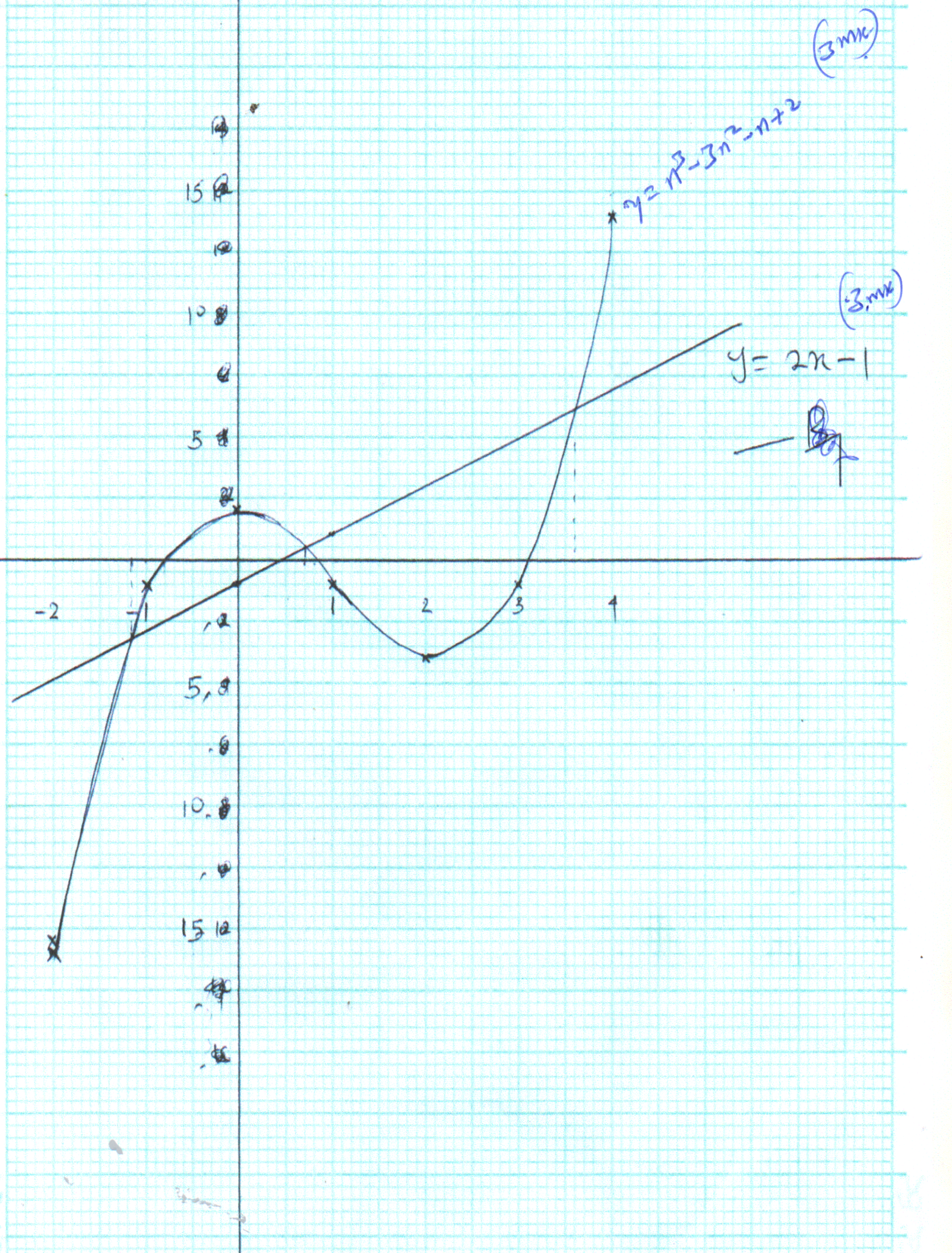 QLog Log Log 10,0004 log 10=4M1M1A1n=?   =a=3d=6=75007500=7500=7500=(6n)7500=3n2n2=2500n=50M1M1A1       =        det = -20 - 9        = 29......................................................................................................Inverse =       =     =  (  =  ( = X = 4,  y=5M1M1A18.95  9.0514.5  15.5Max=Min = Actual = A.E =                    =56.57%error = =4.445%M1M1 A1For any 2 correct  = Pny + 4p = mwy – 2w4p+2w = mwy – pny4p +2w = (mw – pn) y,y= B1M1A1tan2x – 2 tan x -3=0Let tan x be PP2-2p -3=0P(p-3) + 1(p-3)=0(p-3)(p+1)=0P=3 or p=-1tan x =3     x=71.57o  or  x = 135oM1M1M1A11st tax band = 9680 x 10/100 = 9682nd tax band = 9120 x 15/100 = 13683rd tax band = 9120 x 20/100 = 18244th tax band = 9120 x 25/100 = 22805th tax band = 5460 x 30/100 = 1638Gross tax = 8078..............................................Relief =       1056Net tax   =  7022Monthly income tax = 7022M1B1A1= 6- M1M1A1(1-n)5=1-5n+10n2-10n2+5n4-n5(0.98)5 = (1-0.02)5 = (1-n)5= 0.02=n1-5(0.02) + 10(0.02)2 -10(0.02)31-0.01+0.004-0.00008  = 0.99392B1 B1M1A1P(fail) =   =M1A1x2+y2-4x+6y+4=0x2-4x+y2+6y=-4(x2-4x + (-2)2+(y2+6y+(3)2=-4+(-2)2+(3)2(x-y)2+(y+3)2=9Centre =(2,-3)Radius =3A1B1A1A(50oS, 25oE)B(50oS, 140oE) = 140-25     long                  okm =x  x 6370= 12,790.56kmB1M1A1A (-1,1,0)AM = -== = = 3.775 x 2 = 7.550=7.6 M1 M1 A1For subtraction y(y+9) = 4x9y2+9y-36=0y2 + 12y-3y-36=0y(y+12)-3(y+12)=0(y-3) (y-12) = 0...................................................Y=3 or y=-12(ignore) = BC = 3cm M1M1A1Log (3x+8) – lof 8 = 10g (x – 4)Log ()  = log (x-4)drop logs x – 43x – 8x = -32 -8-5x = -40X=8M2A1A= ½ hyo + yn) + 2(y1 +y2+y3+y4+y5)]= ½ (0.5) [(1+28) + 2(3+6+10+25+21)]= ¼ x 139= 34.752x2 + 3x+)dx=[ +  + x]=(2( + (3)2 + (3) – ( + (0)2 + (0) ]= X 27 +  X 9+ 3 +  + = = 34.5Error = actual estimate34.5 – 34.75=-0.25%error = x 100= 0.725 decrease B2 M1M1A1M1M1A1M1 A1 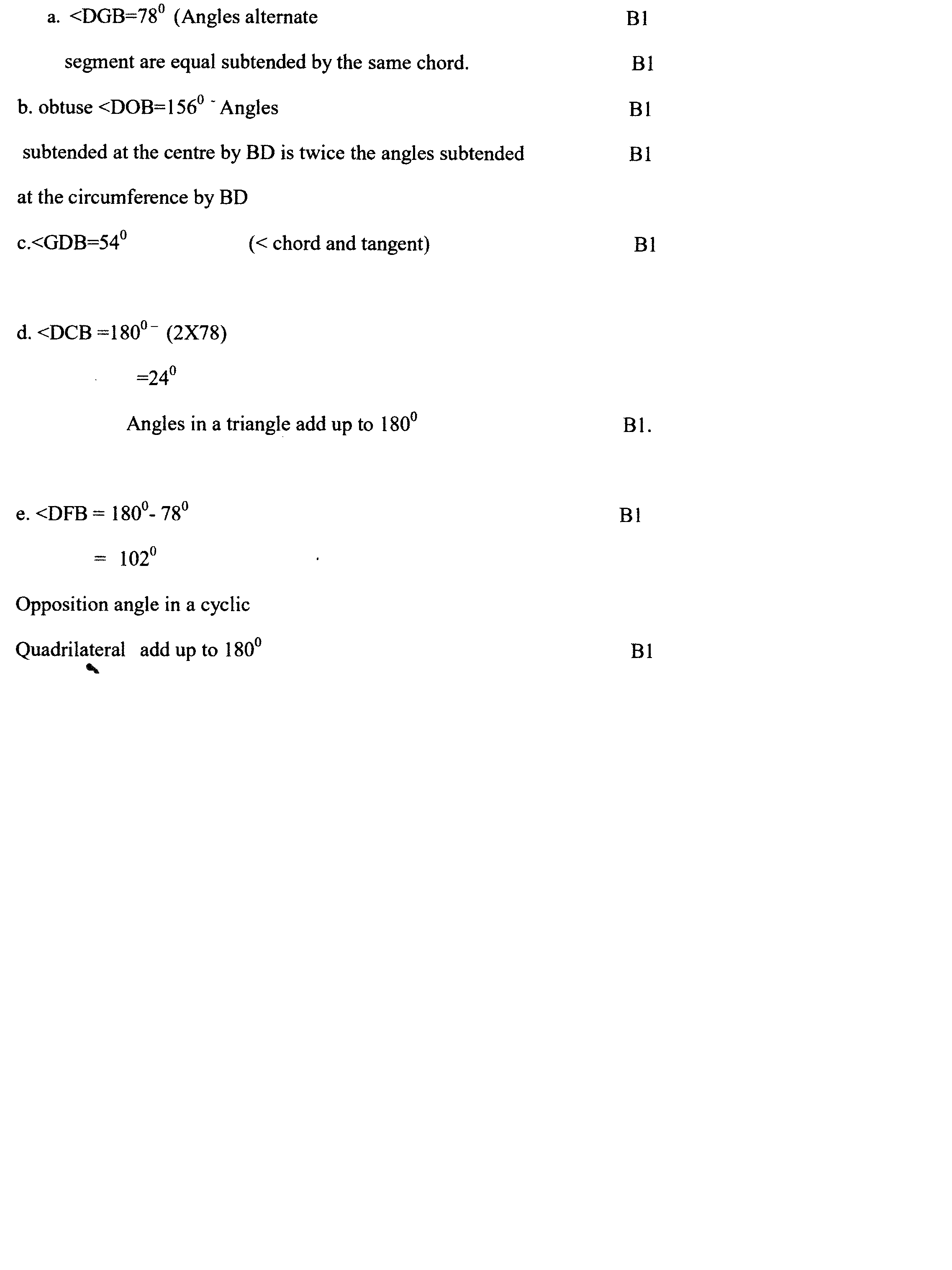 B1B1B1B1B1B2B1B1B1B1B1T.T =  =  1200 p.m1st  236 x  = 23.62nd 236 x  = 35.43rd  236 x  = 47.24th 236 x  = 59M1 A1 M1M1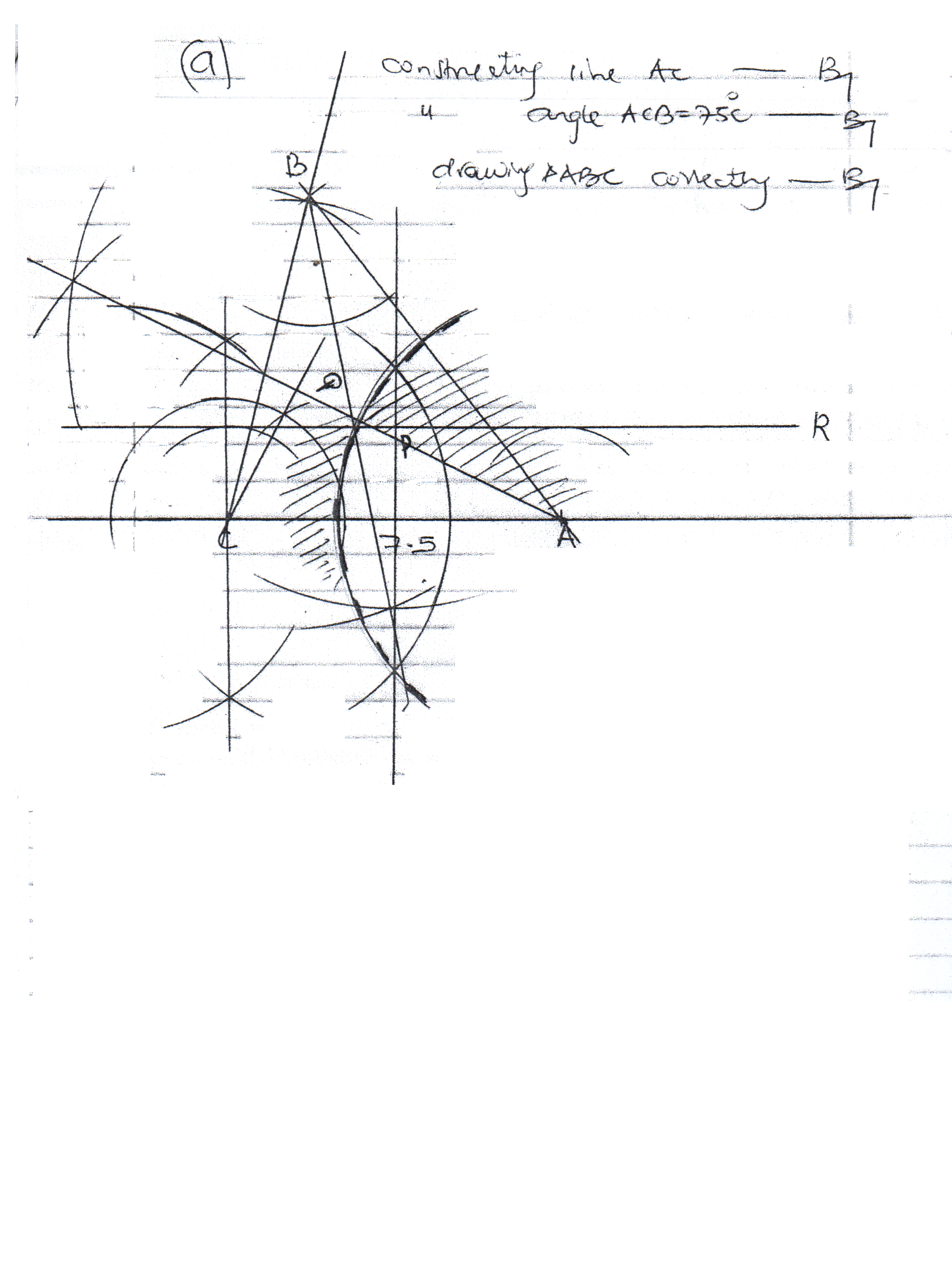 b)Constructing bisector of line AC locating locus Pc)Bisecting angle ABC (locus Q)constructing a line 2cm away from AC  locating locus Rd)Bisecting  BAC drawing an arc (dotted) 5cm away from A.Shading unwanted side B1B1B1B1B1B1 B1B1B1B1 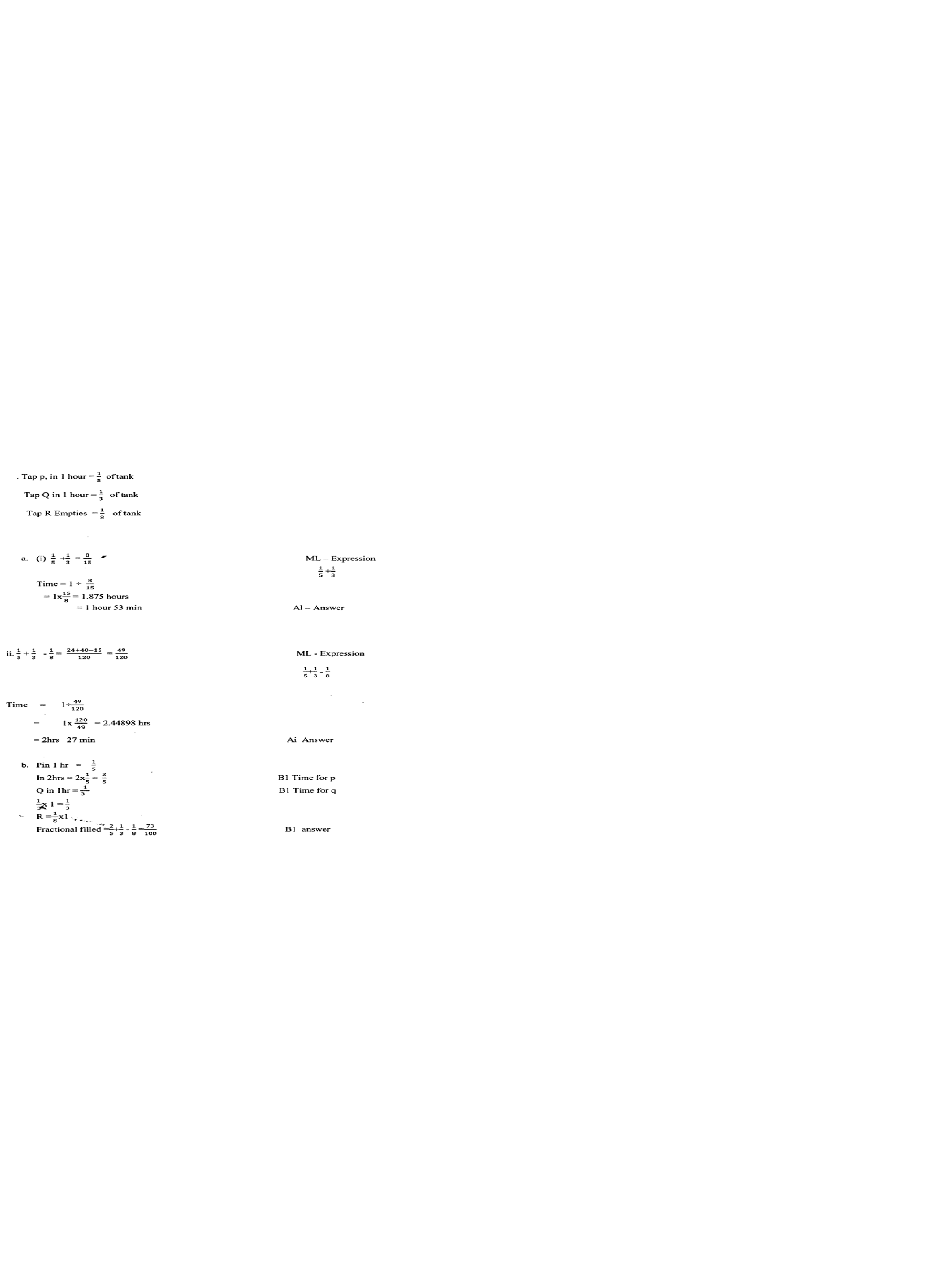 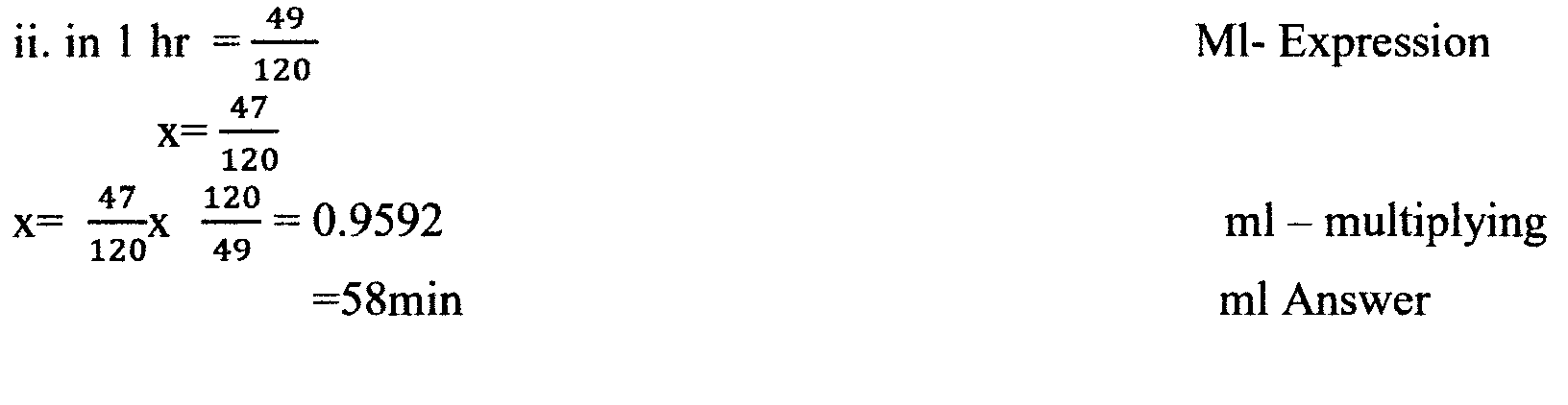 M1A1M1A1B1B1B1M1M1A1ExpressionExpression Time for PTime for qExpression Multiplying 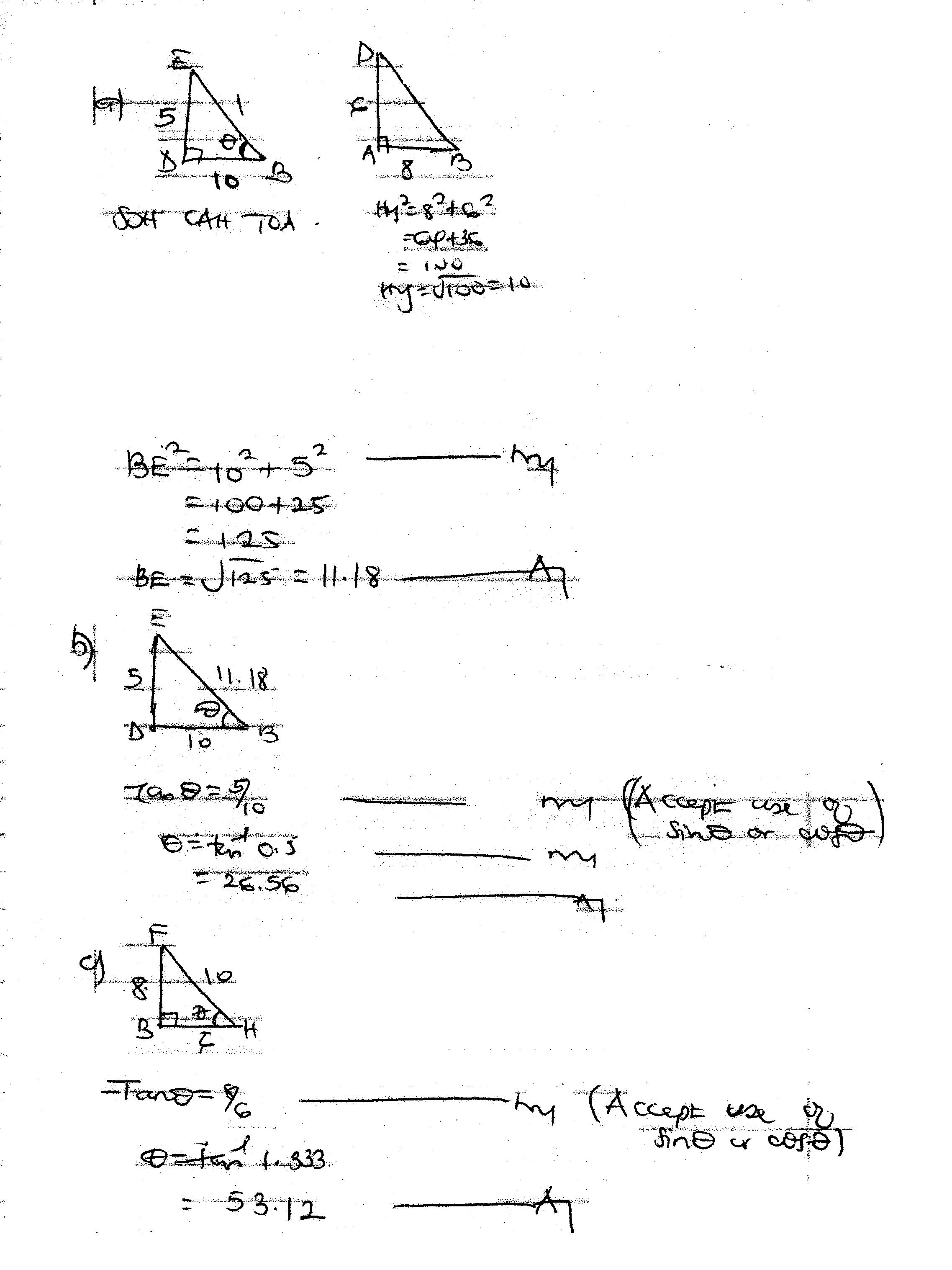 M1A1M1M1A1M1A1M1M1A1A2M1A1M1 M1 A1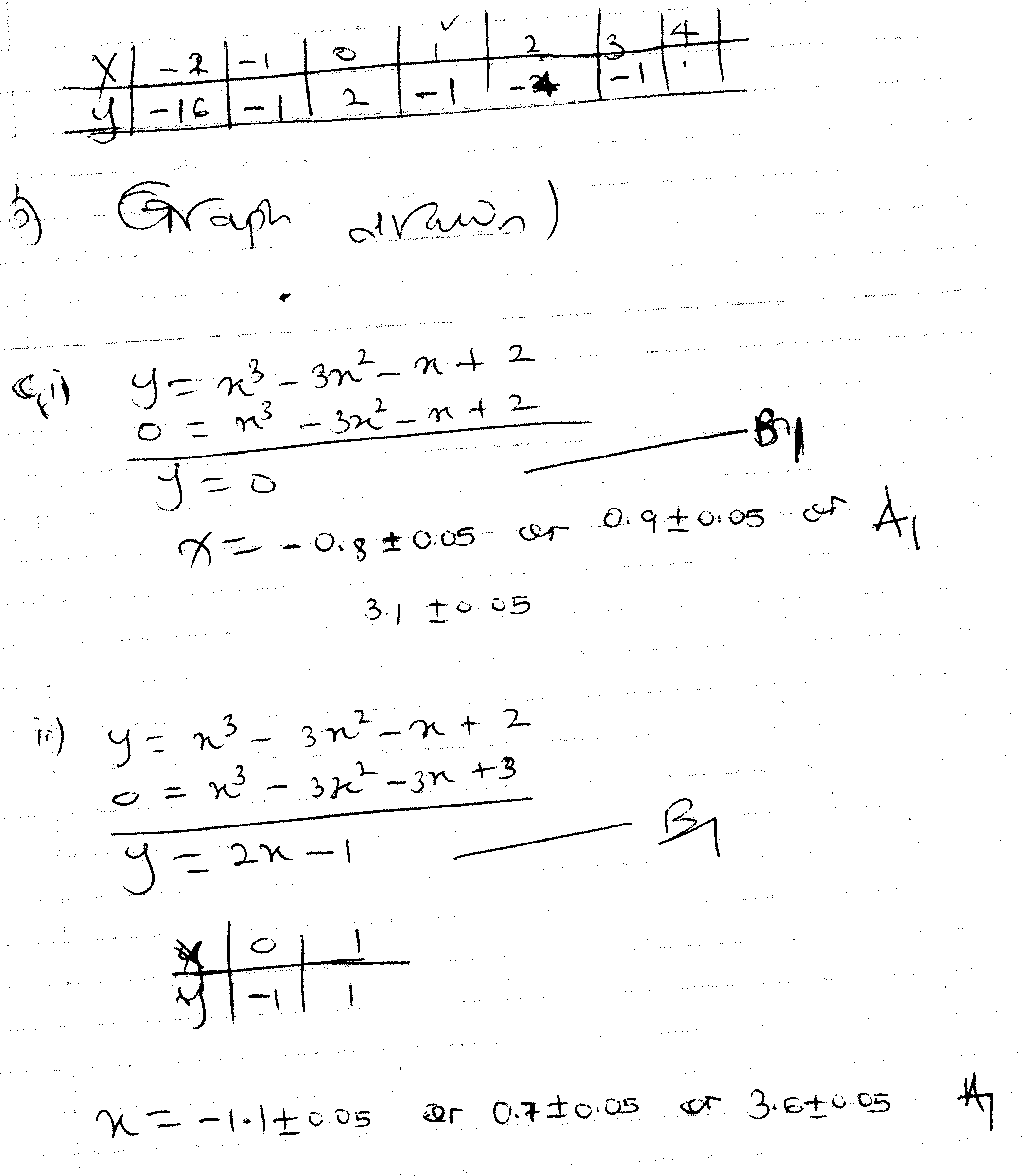 